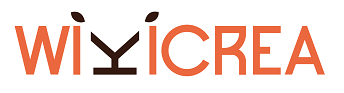 Voici un modèle de questionnaire d’étude des besoins pour une micro-crèche.Ce modèle est à adapter en fonction de votre projet.QUESTIONNAIREQuelle est votre commune d’habitation ?Dans quelle commune travaillez-vous ?Vous :Votre conjoint :Quelle est votre composition familiale ?Adultes :Vos enfants et leur âge / sexe :Attendez-vous un heureux événement dans les mois à venir ?La suite de ce questionnaire vous concerne si vous avez des enfants de moins de 6 ans ou si vous projetez d’agrandir votre famille prochainement.Quels sont vos besoins actuels en terme de garde de vos enfants ?Nous n’avons pas besoin de les faire garderBesoins ponctuels (une à deux fois par semaine maximum)Besoins réguliers (trois fois par semaine ou plus)Autre : 
Comment faites-vous garder vos enfants actuellement ?Par des personnes qui vivent ou viennent à mon domicileChez des proches (amis, famille, voisins…)Chez une assistance maternelle, nounouA la crèche ou halte-garderieA la garderie de l’écoleAutre :
Quel est le mode de garde que vous privilégiez et pourquoi ?Si vous n’avez jamais placé votre/vos enfants en crèche, quelle en est la raison ?
Nous envisageons d’ouvrir notre micro-crèche dans le quartier de …. 
Le concept serait celui de … (décrire), avec une grande attention portée à …Pourriez-vous être intéressé pour faire garde votre/vos enfants dans cette nouvelle crèche ?Oui régulièrementOui occasionnellementPeut-êtreNon, ou très rarementPour quelle raison ? 
Dans le cas où vous auriez répondu OUI à la question précédente, combien d’heures souhaiteriez-vous faire garder votre/vos enfants par semaine ? (répondre même approximativement)Non défini (de manière très occasionnelle)Lundi :Mardi :Mercredi :Jeudi :Vendredi :Samedi :Jours fériés : OUI/ NONVacances scolaires : OUI/NON
Auriez-vous des attentes particulières pour vos enfants, ou des suggestions ?Vos données personnelles :Nom, prénom :Adresse :Téléphone :E-mail :
Souhaiteriez-vous être tenu au courant de l'ouverture de la micro-crèche ?